                       แบบคำร้องทั่วไป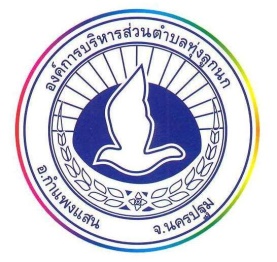                         องค์การบริหารส่วนตำบลทุ่งลูกนก                     วันที่.................................................ข้อมูลผู้ร้องเรียน1.ชื่อ-สกุล  ผู้ร้องเรียน..........................................................................................................................................2.  สถานที่ตั้ง/ที่พักอาศัย............................................................................................................................................................................................................................................................................................................................................................3.เบอร์โทรศัพท์....................................................................................................................................................4.ข้อร้องเรียน            ตรวจสอบการบุกรุกที่สาธารณะ                                          ถนน/คลอง                          เกี่ยวกับการประกอบกิจการขุดดินหรือถมดิน  เหตุรำคาญ                เสียงดัง             กลิ่นเหม็น             ฝุ่นละออง/ควัน         ขยะ	   อื่นๆ ขอซ่อมแซมไฟฟ้าสาธารณะ/หอกระจายข่าว/เสียงตามสาย/อื่นๆ     	             อื่นๆ ............................................................................................................................................................................................................................................................................................................................................................5.สภาพปัญหาที่ได้รับ/ ช่วงเวลาที่ได้รับปัญหา  ..........................................................................................................................................................................................................................................................................................................................................................................................................................................................................................................................................6.ข้อมูลผู้ถูกร้องเรียน/ผู้ก่อเหตุรำคาญ (สถานที่/ลักษณะการกระทำ โดยสรุป)  ..........................................................................................................................................................................................................................................................................................................................................................................................................................................................................................................................................ลงชื่อ..........................................................ผู้ร้อง                    							   (                                                 )